HISTORICAL FIGURES KWHL CHARTHistorical figure: __________________________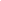 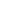 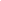 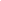 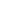 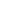 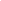 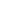 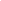 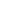 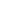 